ВСТУПИТЕЛЬНЫЕ ИСПЫТАНИЯ, ПРОВОДИМЫЕ ИНСТИТУТОМ САМОСТОЯТЕЛЬНО (Бакалавриат)(в Августе 2021г)//*Для граждан с ограниченными возможностями здоровья (колясочники) проводятся вступительные испытания в 116 аудитории.//**Резервные аудитории для проведения вступительных испытаний; 309,303,320.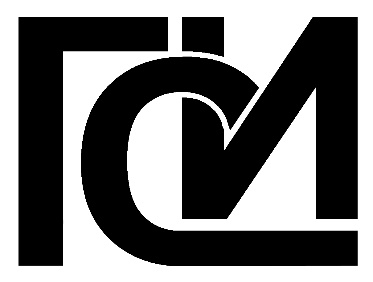 Образовательное частное учреждение высшего образования«Гуманитарно-социальный институт»(«Гуманитарно-социальный институт»)140079, Московская обл., г. Люберцы,дп. Красково, ул. Карла Маркса, 117, комн. №10тел.: (495) 557-17-44, факс: (495) 557-30-54, E-mail: info@vuz-gsi.ruНаименование дисциплиныДатаВремя(время)Аудитория(№/№)//*// **Консультация (Математика)16.08.202111-00  146МАТЕМАТИКА17.08.2021Очная 9-00Очно-заочная 12-30Заочная 16-00106109140Консультация (Русский язык)16.08.202115-00146РУССКИЙ ЯЗЫК19.08.2021Очная 9-00Очно-заочная 12-30Заочная 16-00106109140Консультация (Обществознание)18.08.202111-00146ОБЩЕСТВОЗНАНИЕ21.08.2021Очная 9-00Очно-заочная 12-30Заочная 16-00106109140Консультация (География)16.08.202111-00140ГЕОГРАФИЯ17.08.2021Очная 9-00Очно-заочная 12-30140141Консультация (История)18.08.202115-00146ИСТОРИЯ24.08.2021Очная 9-00Очно-заочная 12-30309303Консультация(Информатика)18.08.202115-00141ИНФОРМАТИКА24.08.2021Очная 9-00Очно-заочная 12-30140141Консультация (Биология)18.08.202111-00140БИОЛОГИЯ24.08.2021Очная 9-00Очно-заочная 12-30Заочная 16-00106109140РЕЗЕРВНЫЙ ДЕНЬ:МАТЕМАТИКА20.08.2021Очная 9-00Очно-заочная 12-30Заочная 16-00106109140РУССКИЙ ЯЗЫК23.08.2021Очная 9-00Очно-заочная 12-30Заочная 16-00106109140ОБЩЕСТВОЗНАНИЕ25.08.2021Очная 9-00Очно-заочная 12-30Заочная 16-00106109140ГЕОГРАФИЯ20.08.2021Очная 9-00Очно-заочная 12-30140146ИНФОРМАТИКА26.08.2021Очная 9-00Очно-заочная 12-30146141ИСТОРИЯ26.08.2021Очная 9-00Очно-заочная 12-30309303БИОЛОГИЯ26.08.2021Очная 9-00Очно-заочная 12-30Заочная 16-00106109140